       МИНИСТЕРСТВО                     ТАТАРСТАН РЕСПУБЛИКАСЫ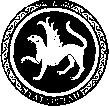  ОБРАЗОВАНИЯ И НАУКИ                        МӘГАРИФ ҺӘМ ФӘН РЕСПУБЛИКИ ТАТАРСТАН                                       МИНИСТРЛЫГЫ            ПРЕСС-СЛУЖБА                                      МАТБУГАТ ҮЗӘГЕ           ул. Кремлевская, д. 9, г. Казань, 420111                                                     Кремль урамы, 9 нчы йорт, Казан шәһәре, 420111Тел.: (843) 294-95-29, (843) 294-95-30, e-mail: monrt@yandex.ru, monrt90@yandex.ruВ республике стартуют профессиональные конкурсы педагогов на звание «Учитель года Республики Татарстан – 2015»В целях выявления, поддержки и поощрения творчески работающих педагогов, повышения престижа их труда, популяризации перспективных образовательных идей и практик, направленных на совершенствование республиканской системы образования, а также формирования позитивного мнения о профессии педагога с 16 февраля в республике начнутся муниципальные этапы профессиональных конкурсов «Учитель года Республики Татарстан – 2015», «Учитель математики Республики Татарстан – 2015», «Учитель физики Республики Татарстан – 2015», «Учитель химии Республики Татарстан – 2015».В конкурсе могут принять участие учителя, имеющие непрерывный стаж работы в школе не менее 5 лет. Сначала лучшего учителя выбирают непосредственно в школах, затем с 16 по 28 февраля проходит   муниципальный этап, победители которого продолжают участие в зональном этапе конкурса с 5 по 28 марта 2015 года. Финалисты приедут в Казань на  республиканский тур, который состоится с 13 по 17 апреля 2015 года.Девизом конкурса «Учитель года РТ-2015» выбрана одна из главных задач современного образования – непрерывный профессиональный и личностный рост учителя, трансляция лучших образцов педагогической практики и пропаганда инновационных идей и достижений - «Учить и учиться».Учредителями конкурса являются Министерство образования и науки Республики Татарстан, Республиканский комитет профсоюза работников народного образования и науки.Напомним, что впервые за всю историю проведения конкурса на звание лучшего учителя России им признана педагог из Татарстана Алла Головенькина, учитель биологии из Нурлатской средней школы №1. Ранее она завоевала титул «Учитель года-2014» в Татарстане. Согласно традиции проведения конкурса «Учитель года России» в этом году он пройдет на родине победителя, т.е. в Казани.  